Roswell North Elementary 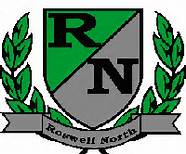 School Governance CouncilMeeting Date:     January 12, 2017Meeting Time:     3:30-4:30 pmMeeting Location:  RNE conference roomAgendaTopicFacilitatorDurationOpening – RNE ‘Share’Laureen5 minutesAction Items:Approve December minutesApprove January agendaReport regarding elections; point personSara5-10 minutesTeam Report Reviews PTA, Foundation, Dads ClubAll5 minutesSGC Initiative(s) – Updates and Action ItemsReview, discuss,  and vote on personalized learning devicesUpdate on Seed Fund feedbackDiscuss possibilities for Bear Time communicationsUpdate on Magic Moments planMaureen, Patty30 minutesCalendar Review and Update Review and update communications scheduleAmy5 minutesNext StepsConfirm agenda and action items for next meetingBrittney5 minutes